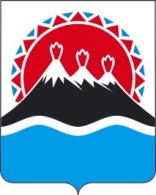 МИНИСТЕРСТВО ТЕРРИТОРИАЛЬНОГО РАЗВИТИЯ КАМЧАТСКОГО КРАЯПРИКАЗ № 1-Пг. Петропавловск-Камчатский                                     «15»  января 2020 годаВ целях приведения приказа Министерства территориального развития Камчатского края от 18.04.2017 № 19-П «Об утверждении форм отчета об осуществлении органами местного самоуправления  государственных полномочий по созданию административных комиссий в целях привлечения к административной ответственности, предусмотренной законом Камчатского края, и использованию представленных на эти цели финансовых средств»                      в соответствие с Законом Камчатского края от 19.12.2008 № 209 «Об административных правонарушениях» ПРИКАЗЫВАЮ:Приложение № 2 к приказу Министерства территориального развития  Камчатского края от 18.04.2017 № 19-П  «Об утверждении форм отчета об осуществлении органами местного самоуправления  государственных полномочий по созданию  административных комиссий в целях привлечения к административной ответственности,  предусмотренной законом Камчатского края, и использованию представленных на эти цели финансовых средств» изложить в редакции согласно приложению.Министр							                     	 С.В. ЛебедевСОГЛАСОВАНО:заместитель министра территориального развития Камчатского края                                                                                  Л.А. Столярованачальник отдела правового регулирования вопросов местного самоуправления                                               Н.Э. ВолгинаИсп. Александр Николаевич Савчук 20-43-09О внесении изменения в приложение № 2 к приказу Министерства территориального развития Камчатского края от 18.04.2017 № 19-П «Об утверждении форм отчета об осуществлении органами местного самоуправления государственных полномочий по созданию  административных комиссий в целях привлечения к административной ответственности,  предусмотренной законом Камчатского края, и использованию представленных на эти целифинансовых средств»